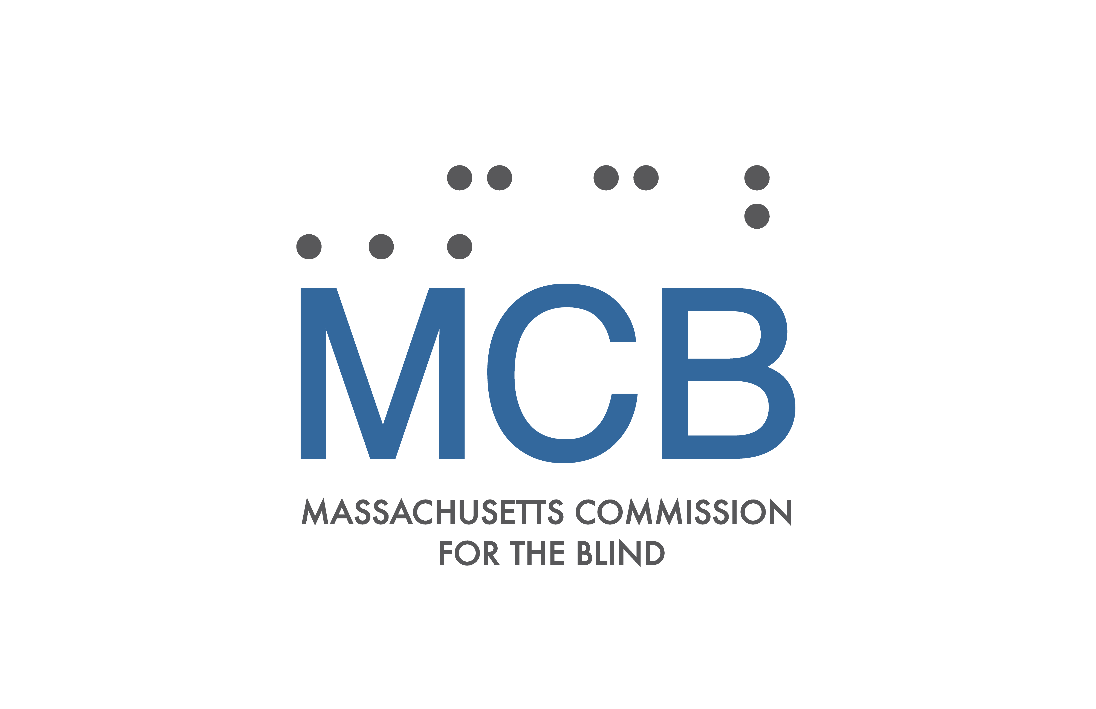 Figure 1 Massachusetts Commission for the Blind LogoMCB Stakeholder Resource GuideMassachusetts Commission for the BlindPublished date: December 7, 2020“Alone We Can Do So Little; Together We Can Do So Much.” Helen KellerIntroduction to MCBMassachusetts Commission for the Blind (MCB) provides the highest quality rehabilitation and social services to Massachusetts residents who are blind and visually impaired, leading to their independence and full community participation.MCB was established on July 13, 1906. The organization was originally comprised of 5 people, including Helen Keller. The group functioned as a board of directors and was established as a state agency to provide services to individuals who were blind. The original agency was organized around two residential workshops for the blind, one for men and the other for women. In 1919, the Commission was incorporated into the State Department of Education and renamed the Division of the Blind. In 1966, the agency was reestablished as the separate Commission that it remains today. Currently, MCB is one of fifteen agencies in the Executive Office of Health and Human Services (EOHHS).Today, MCB serves approximately 26,000 individuals in the Commonwealth, fulfilling their critical mission in partnership with consumers, families, community agencies, healthcare providers, and employer partners. More than 75 percent of the consumers served by MCB are over the age of 65. MCB provides two principal programs for consumers, Vocational Rehabilitation and Social Rehabilitation, in addition to offering other mission critical services such as Assistive Technology (AT), Orientation & Mobility (O&M), and Vision Rehabilitation Teaching (VRT).Vocational Rehabilitation (VR) services assist older students and adults to prepare for, achieve, retain, or regain employment. The VR program is federally funded with a match from the Commonwealth.As part of the VR program, the Randolph-Sheppard Program prepares individuals who are legally blind for a career in concessional management. There are approximately 29 Randolph-Sheppard vending stands operating across the Commonwealth.Social Rehabilitation (SR) services assist individuals who are adjusting to blindness and support maximum personal independence and living in community. SR services are targeted to children 0-13, seniors, and anyone not served by the VR programs, including consumers in the Deaf-Blind Extended Supports (DBES) unit. The SR program is funded by the Commonwealth. Deaf-Blind Extended Supports (DBES) services are part of the SR program and provide residential and community services to consumers who are Deaf-Blind, as well as those who are legally blind with other severe disabilities.Children’s Services are part of the SR program and are for children from birth to 13 years and include case management; information and referral (I&R); funding for afterschool socialization and recreation programs; and advocacy and technical assistance around Individualized Education Plans (IEP).The MCB Assistive Technology (AT) program provides critical computer and adaptive equipment training to consumers to gain/retain employment. Provided primarily to Vocational Rehabilitation (VR) consumers, AT services include deployment and training on usage of devices such as screen readers that turn regular computers into talking personal computers. Provided by Certified Orientation and Mobility Specialists, MCB’s Orientation and Mobility (O&M) training allows consumers to navigate within their homes, workplace, and community. Instruction begins with an assessment of the individual’s travel needs, motivation, visual and physical abilities. In addition to the white cane, MCB provides a support cane for assistance in detecting inclines and obstacles in pathways. Falls prevention training is provided to the growing elderly blind population.MCB’s Vision Rehabilitation Teaching (VRT) services prepare individuals who are blind to perform daily living skills safely and independently in any environment. Specialized teaching services include training in activities of daily living such as cooking, kitchen organization, safety and appliance use and self-care. Letter from MCB Commissioner D’ArcangeloDear MCB Stakeholders,Thank you for your commitment to our shared community.  The work that we do together is vital for so many consumers and their families across the Commonwealth. We are encouraged by our work together, and we hope that this MCB Resource Guide serves as a comprehensive handbook to maintain and cultivate continued connections in our effort to serve people who are blind and visually impaired with a multitude of supports.MCB is continually collecting and updating information for our Resource Guide, so please contact us at MCBinfo@mass.gov anytime to request changes or to submit your information for possible inclusion.For the latest updates from MCB, go to www.mass.gov/mcb or follow us on our social media channels: LinkedIn, Twitter, Instagram, Facebook, and YouTube. Thank you for your continued collaboration and for all that you do in partnership with MCB. Best regards,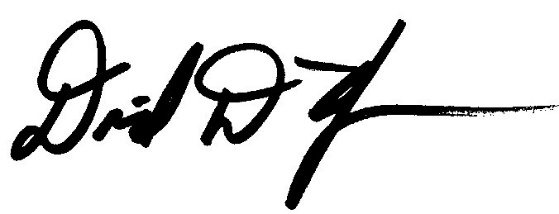 Commissioner David D’ArcangeloMassachusetts Commission for the Blind             Stakeholder Resource InformationATHLETICS	9COMPREHENSIVE SERVICES	10COUNSELING/SUPPORT GROUPS	14EMPLOYMENT RESOURCES	15LEGAL	17LIBRARY/LITERACY	18MEDICAL	20MISC.	23READING SERVICES	24REHABILITATION	26RESIDENTIAL/INDEPENDENT LIVING	27SENIORS	29YOUTH	29ATHLETICSCOUNSELING/SUPPORT GROUPS	EMPLOYMENT RESOURCESLEGALMEDICALMISC. Avila Textiles, Inc.620 Spring St. North Dighton, MA 02764508-828-5882info@avilatextilesinc.com http://www.avilatextilesinc.comhttps://www.linkedin.com/company/avilatextileshttps://www.facebook.com/avilatextiles Radcliffe Institute for Advanced Study Harvard University10 Garden StreetCambridge, MA 02138617-496-9416info@radcliffe.harvard.eduhttps://twitter.com/radinstitute https://www.linkedin.com/company/radcliffe-institute-for-advanced-study-at-harvard-universityhttps://www.facebook.com/RadcliffeInstitutehttps://www.youtube.com/radcliffeinstitutehttps://www.instagram.com/radcliffe.instituteREADING SERVICESREHABILITATION RESIDENTIAL/INDEPENDENT LIVINGSENIORSYOUTHAdaptive Sports New England89 South Street, Suite 603Boston, MA 02111617-982-2763info@adaptivesportsne.orghttp://adaptivesportsne.orghttps://twitter.com/AdaptiveSportNEhttps://www.facebook.com/AdaptiveSportsNEhttps://www.instagram.com/adaptivesportsne COMPREHENSIVE SERVICESAmerican Council of the Blind – Bay State Council for the BlindWatertown, MA800-424-8666773-572-6312briancharlson@comcast.netinfo@acb.org
https://www.acb.org/http://acbofma.org/https://www.facebook.com/ACBOfMA/https://twitter.com/ACBofMACharles River Center59 East Militia Heights DriveNeedham, MA 02492781-972-1022info@charlesrivercenter.orghttps://www.charlesrivercenter.orghttps://twitter.com/charlesrivercenhttps://www.facebook.com/TheCharlesRiverCenter https://www.youtube.com/user/charlesriverctrhttps://www.instagram.com/charlesrivercenterLowell Association for the Blind169 Merrimack Street, 2nd Fl.Lowell, MA 01852978-454-5704labinfo@lowellassociationfortheblind.orghttp://www.lowellassociationfortheblind.orghttps://twitter.com/lowellblindhttps://www.linkedin.com/company/lowell-association-for-the-blind/https://www.facebook.com/LowellAssociationfortheBlindhttps://www.youtube.com/user/lowellassocblindNational Federation of the Blind22 Cottage Park Ave. Unit 8 Cambridge, MA 02140617-752-1116aruell@comcast.nethttps://www.nfb.orghttps://twitter.com/nfb_voicehttps://www.facebook.com/NationalFederationoftheBlindhttps://www.youtube.com/user/NationsBlind Polus Center for Social & Economic Development, Inc. 6 North Main St. PO Box 773Petersham, MA 01366978-368-1550https://www.poluscenter.orghttps://www.facebook.com/thepoluscenterhttps://www.instagram.com/poluscenterSeven Hills Foundation81 Hope AveWorcester, MA 01603508-755-2340info@sevenhills.orghttps://www.sevenhills.orghttps://twitter.com/SevenHillsFoundhttps://www.linkedin.com/company/seven-hills-foundation https://www.facebook.com/SevenHillsFoundationhttps://www.youtube.com/user/sevenhillsfoundationhttps://www.instagram.com/seven.hills.foundation The Carroll Center for the Blind770 Centre StreetNewton, MA 02458617-969-6200info@carroll.orghttps://carroll.orghttps://twitter.com/CarrollCenterhttps://www.linkedin.com/company/carroll-center-for-the-blindhttps://www.facebook.com/carrollcenterhttps://www.youtube.com/user/CarrollCenter4Blindhttps://www.instagram.com/thecarrollcenterWork, Community, Independence136 Beaver StreetWaltham, MA 02452 508-284-4034 info@wearewci.org https://wearewci.orghttps://twitter.com/wearewcihttps://www.linkedin.com/company/wci---work-community-independencehttps://www.facebook.com/wearewciwalthamhttps://www.youtube.com/channel/UCas1MkP0IlZg9PTmS7vjcFAhttps://www.instagram.com/wearewciAdvocates 1881 Worcester RoadFramingham, MA 01701508-628-6300info@advocates.org https://www.advocates.orghttps://twitter.com/Advocates_Inc https://www.linkedin.com/company/advocates-inchttps://www.facebook.com/AdvocatesInc https://www.instagram.com/advocatesincSight Loss Services900 MA-134South Dennis, MA 02660508-394-3904info@sightloss.orghttp://sightloss.orghttps://www.facebook.com/SightLossServicesIncInstitute for Community Inclusion - UMass Boston100 Morrissey Blvd.Boston, MA 02125617-287-4300ici@umb.eduhttps://www.communityinclusion.orghttps://twitter.com/ICInclusionMassHire340 Main Street, Suite 400Worcester, MA 01608508-373-7628info@masshirecentralcc.com https://masshirecentralcc.com https://twitter.com/masshirecenterhttps://www.linkedin.com/company/masshiremahttps://www.facebook.com/masshirecenterMassHire Boston Career Center1010 Harrison AvenueBoston, MA 02119617-541-1400contact@masshirebostoncareerctr.orgOpportunity WorksTen Opportunity WayNewburyport, MA 01950978-374-5281info@opportunityworks.nethttp://opportunityworks.net https://twitter.com/OpportunityWor1 Work Inc. 25 Beach StreetDorchester, MA 02122617-691-1500 info@workinc.orghttps://www.workinc.orghttps://twitter.com/WORKInchttps://www.linkedin.com/company/work-inc./https://www.facebook.com/WORKIncDorchesterhttps://www.youtube.com/channel/UC5COF8Ea3fqKT-VK3vAi8KQAARP MassachusettsOne Beacon Street, Suite 2301Boston, MA 02108617-305-0561 info@aarp.orghttps://states.aarp.org/massachusettshttps://twitter.com/aarpmahttps://www.facebook.com/AARPMAhttps://www.youtube.com/user/aarpmaChoice Benefits America45 Alpine Lane #38Chelmsford, MA 01824617-719-3210Pre-Trial Solutions, Inc.200 High StreetBoston, MA 02110617-542-2005solutions@pretrialsolutions.comhttps://www.pretrialsolutions.comLIBRARY/LITERACYAIM Library 
3 Randolph Street Canton, MA 02021781-562-0461 info@aimlibrary.org https://www.aimlibrary.org National Braille Press88 St. Stephen StreetBoston, MA 02115617-266-6160 info@nbp.org https://www.nbp.org https://twitter.com/braillepresshttps://www.facebook.com/NationalBraillePress https://www.youtube.com/user/NationalBraillePress https://www.instagram.com/nationalbraillepressPerkins Braille and Talking Book Library175 North Beacon StreetWatertown, MA 02472617-972-7249library@perkins.orghttps://www.perkins.org/libraryhttps://twitter.com/perkinsvisionhttps://www.linkedin.com/company/perkins-school-for-the-blindhttps://www.facebook.com/OfficialPerkinshttps://www.youtube.com/c/PerkinsVisionhttps://www.instagram.com/perkinsvisionMassachusetts College of Pharmacy and Health Sciences (MCPHS) 10 Lincoln SquareWorcester, MA 01608508-373-5830info@mcphs.eduhttps://www.mcphs.eduhttps://twitter.com/mcphsbostonhttps://www.linkedin.com/company/massachusetts-college-of-pharmacy-and-health-scienceshttps://www.facebook.com/MCPHSUniversityhttps://www.youtube.com/user/MCPHStvhttps://www.instagram.com/mcphsadmissionMassachusetts Eye and Ear243 Charles StreetBoston, MA 02114617-523-7900info@masseyeandear.orghttps://www.masseyeandear.orghttps://twitter.com/MassEyeAndEarhttps://www.linkedin.com/company/massachusetts-eye-and-ear https://www.facebook.com/MassEyeAndEarhttps://www.youtube.com/masseyeandearMassachusetts Health Institute2 Center Plaza, Suite 200Boston, MA 02108617-371-3999ehealth@masstech.orghttps://www.mehi.masstech.orgMassachusetts Society of Optometrists48 Auburn StreetAuburn, MA 01501508-875-7900info@maoptometry.orghttps://www.maoptometry.orgNew England College of Optometry424 Beacon StreetBoston, MA 02115617-266-2030info@neco.eduhttps://www.neco.eduhttps://twitter.com/NECO424https://www.linkedin.com/company/new-england-college-of-optometryhttps://www.facebook.com/NewEnglandCollegeofOptometryhttps://www.youtube.com/channel/UC7TGBzdrTGtyPGJvw6AVpxQNew England College of Optometry (Center for Eye Care)930 Commonwealth AveBoston, MA 02215617-396-8595eyecare@neco.eduNew England Eye CenterTufts Medial Center, Biewend Bldg., 9-11 Fl., 260 Tremont St. Boston, MA 02116617-636-4677info@neec.comhttps://www.neec.comhttps://www.facebook.com/New-England-Eye-Center-299723704064756/Schepens Eye Research Institute20 Staniford StreetBoston, MA 02114617-912-0100development@meei.harvard.eduhttp://schepens.harvard.eduAudible Local Ledger, Inc. 681 Falmouth Road, Deer Crossing A-27Mashpee, MA 02649508-539-2030info@AudibleLocalLedger.orghttp://www.audiblelocalledger.org Audio Journal799 W Boylston StreetWorcester, MA 01606508-797-1117 info@audiojournal.org https://audiojournal.orgBerkshire Talking Chronicle208 West StreetPittsfield, MA 01201413-442-1562info@ucpwma.org http://ucpwma.org/assistive-technology-at/at-resourceshttps://twitter.com/BerkshireTCNational Federation of the Blind (NFB) Newsline1800 Johnson StreetBaltimore MD 21230
410-659-9314866-504-7300nfb@nfb.orghttps://www.nfb.org/programs-services/nfb-newslineTalking Information Center130 Enterprise DriveMarshfield, MA 02050781-834-4400 general@ticnetwork.orghttps://ticnetwork.orghttps://twitter.com/ticnetworkhttps://www.facebook.com/ticnetworkhttps://www.instagram.com/ticnetworkValley Eye Radio
44 Hampden StreetSpringfield, MA 01103413-747-7337info@valleyeyeradio.org https://valleyeyeradio.orgMass Association for the Blind and Visually Impaired200 Ivy StreetBrookline, MA 02446617-738-5110mabvi@mabcommunity.orghttps://www.mabvi.orghttps://twitter.com/TheMABVIhttps://www.facebook.com/mabvihttps://www.youtube.com/user/themabviMassachusetts Lions Low Vision Rehabilitation NetworkMA617-817-3230district33alions@gmail.comhttps://www.lovrnet.org/district/md33https://twitter.com/lovrnethttps://www.facebook.com/Lions-Low-Vision-Rehabilitation-Network-LOVRNet-402059116813935Community Systems IncCommunity Systems Inc3 Cedarhill Park Drive3 Cedarhill Park DrivePlymouth, MA 02360Plymouth, MA 02360508-833-0945508-833-0945info@csi-ma.orginfo@csi-ma.orgDeaf Inc215 Brighton AveBoston, MA 02134617-254-4041info@deafinconline.orghttps://www.deafinconline.orghttps://communitysystems.orghttps://communitysystems.orgNew England VillagesNew England Villages664 School Street 664 School Street Pembroke, MA 02359Pembroke, MA 02359781-293-5461781-293-5461info@newenglandvillage.orginfo@newenglandvillage.orghttps://newenglandvillage.orghttps://newenglandvillage.orghttps://www.facebook.com/NewEnglandVillagehttps://www.facebook.com/NewEnglandVillagehttps://www.youtube.com/channel/UCbrA6KoZnaDi_dRIVJmvjVQhttps://www.youtube.com/channel/UCbrA6KoZnaDi_dRIVJmvjVQMassachusetts Councils on Aging116 Pleasant Street, Suite 306Easthampton, MA 01027413-527-6425info@mcoaonline.comhttps://mcoaonline.comhttps://facebook.com/masscouncilsonagingNew England Consortium for Deafblind Technical Assistance and Training (NEC)175 North Beacon StreetWatertown, MA 02472617-972-7517info@perkins.orghttps://www.perkins.org/services/nec https://twitter.com/perkinsvision https://www.linkedin.com/company/perkins-school-for-the-blind https://www.facebook.com/OfficialPerkinshttps://www.youtube.com/c/PerkinsVision https://www.instagram.com/perkinsvisionOur Space, Our Place1481 Tremont StreetBoston, MA 02120617-459-4084president@ourspaceourplace.orghttp://www.ourspaceourplace.orghttps://www.facebook.com/ourspaceourplacePartners for Youth with Disabilities5 Middlesex Ave. Suite 307Somerville, MA 02145617-556-4074info@pyd.orghttps://www.pyd.orghttps://twitter.com/PYDbostonhttps://www.facebook.com/pydbostonhttps://www.youtube.com/channel/UC4ALXsI7RVZfxzoWv7No1XgPerkins School for the Blind175 North Beacon StreetWatertown, MA 02472617-924-3434info@perkins.orghttps://www.perkins.orghttps://twitter.com/perkinsvisionhttps://www.linkedin.com/company/perkins-school-for-the-blindhttps://www.facebook.com/OfficialPerkinshttps://www.youtube.com/c/PerkinsVisionhttps://www.instagram.com/perkinsvision